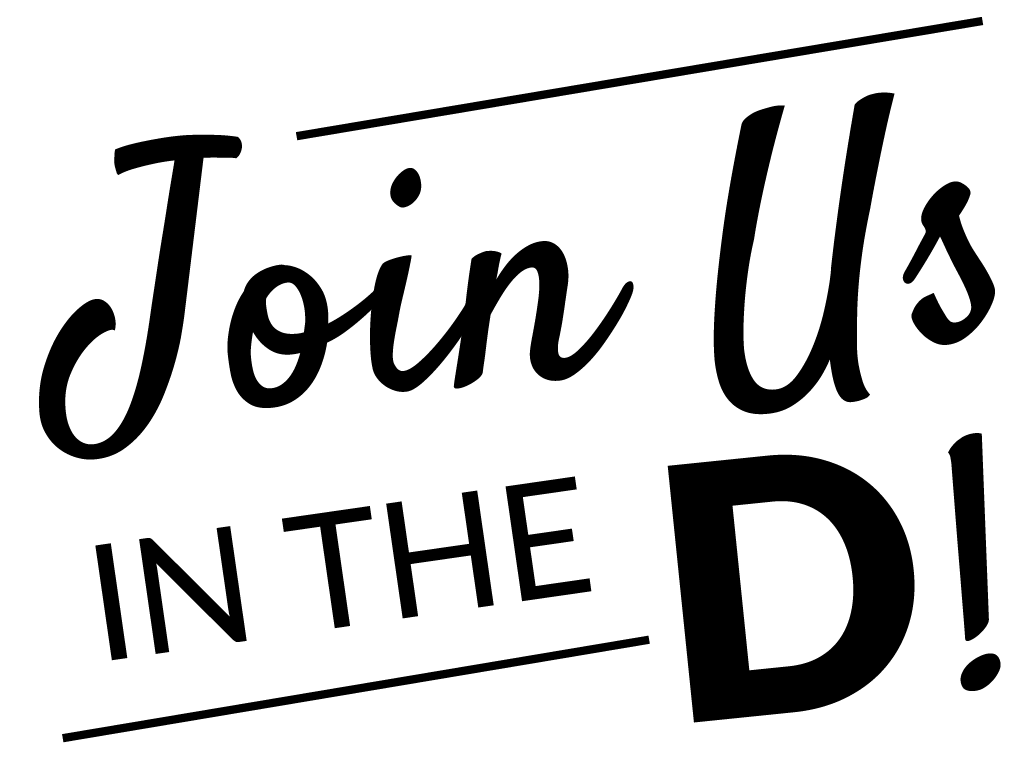 2019 Johnson Family Reunion | Detroit, MichiganWe invite you to join us for the Johnson Family Reunion in Detroit, better known as the Motor City, Motown or simply the D.  As the largest city in Michigan, Detroit sits on an international border with Windsor, Canada and has a rich history as the automotive capital of the world and the birthplace of the Motown sound and techno music.  Join us and experience our city with its spectacular riverfront, parks, world-class cultural attractions and entertainment, and, of course, some great food.WHAT:	9th Biennial Johnson Family Reunion 
Descendants of George Watson & Frances Parthenia JohnsonWHEN:		July 25 – 28, 2019 in Detroit, MichiganHOTEL:		Doubletree by Hilton, Detroit-Dearborn, 5801 Southfield Road, Detroit, MI  48228HOTEL RESERVATIONS (Group Rates Deadline – July 5, 2019)
To reserve your room, call 1-800-222-TREE or the hotel directly at (313) 336-3340 and book under Johnson Family Reunion.		$139 + tax each night 		SLEEPS 2 WITH BREAKFAST FOR 2		$149 + tax each night 		SLEEPS 3 WITH BREAKFAST FOR 3		$159 + tax each night 		SLEEPS 4 WITH BREAKFAST FOR 4Request double, king or king bed w/pullout sofaCheck in: Thursday, July 25, 2019 at 3 p.m.      Check Out: Sunday, July 28, 2018 at NoonFree Airport Shuttle to and From Hotel and Surrounding AreasTENTATIVE ACTIVITIES (Transportation provided to and from activities)THURSDAY, JULY 25  - Meet & Greet from 4 – 10 p.m. - Registration and Light Refreshments FRIDAY, JULY 26
Tour of Motown Historical Museum – Morning
Diamond Jack Riverboat Tour of Detroit and Windsor, Canada along the Detroit River - Afternoon
Get Acquainted, Games and Family Fun at the Park from 5 – 9 p.m.
SATURDAY, JULY 27
Children/Teens/Young Adults: Water Park, Bowling, Fowling or Wurly Ball  - Morning/AfternoonBanquet from 7:30 – 10:30 p.m.  – Family Members are asked to wear black, white or combination of black & white
SUNDAY, JULY 28 - Worship Service and Departure
REUNION REGISTRATION (Deadline: May 31, 2019)
ADULT REGISTRATIONS:            	$135 each        	(Ages 13 & older)YOUTH REGISTRATIONS:            	$  95 each          	(Ages 5 – 12)CHILDREN:			No Charge	(Ages 4 & under)
Cost is per person and includes all activities listed above and t-shirt.  Reunion participants will need to purchase lunch on Friday and Saturday. 
2 WAYS TO PAY:
1) Make a check or money order payable to Johnson Family Reunion.
2) Use PayPal - clouie1a@aol.com    (Remember to Select: Send to friends and family)
REUNION SOUVENIR BOOK (Deadline:  June 15, 2019)                We invite you to place an ad in the souvenir book. Examples include: a collage of family photos, messages of congratulations or an ad in memory of a loved one.
Advertising Rates:FULL PAGE:  $75 for Black & White	$  95 for Color            1/2 PAGE:    $45 for Black & White	$  65 for Color              1/4 PAGE:    $25 for Black & White	$  45 for ColorBlack or white or color ads accepted (An additional $20 for color ads). We prefer that you send the ad print ready to be placed as is into the reunion book. Please make sure the ad is as clean and/or clear as possible.  If you need assistance in developing your ad, we will be able to assist.Please send the ad electronically to Cheryl Williams via email to: clouie1a@aol.com. Or send the print ready ad via U.S. mail to: Cheryl Williams, 17164 Greenview, Detroit, MI  48219.If you have questions, please contact Cheryl via email or call (313) 399-4481.Please complete the 2-page registration and mail with your payment to the address below.  If using PayPal, please complete the registration form and mail the form to address below. Reunion information is available online at: http://johnsonfamilyreunion.org/. 
Mail registration form and payment to:
2019 Johnson Family Reunion
15510 Ward Street, Detroit, MI  48227
Attention: Jeanine Jamerson
2019 JOHNSON FAMILY REUNION REGISTRATION FORM

Name  ______________________________________________________  Number Attending ___________
Descendants of:  __________________________________________________________________________
(Your immediate connection to George Watson & Francis Parthenia Cobb-Johnson)
Address  _________________________________________________________________________________
Home Phone   _________________________________    Cell Phone ________________________________
Email Address:  ___________________________________________________________________________
Names & ages of other family members attending: 
Name _____________________________________________________________	    Age  _______________ 

Name _____________________________________________________________	    Age  _______________  

Name _____________________________________________________________	    Age  _______________ Name _____________________________________________________________	    Age  _______________
T-Shirts Needed:  Indicate the number needed on the line next to the size.  Children Sizes:  S _____    M _____      L ______Adult Sizes:  S _____    M _____       L _____      XL ______    2XL _____     3XL _____     4XL _____    5XL _____ Registrations:	#________ @ $135 (ages 13 & older)		=	$______________
Registrations:  	# _______ @ $95 (ages 5 - 12)			=	$______________
Registrations:    	#________   (ages 5 and under)			=	NO CHARGE	
Reunion Book AdCircle Ad Size:         Full Page 	      1/2 Page	    1/4  Page	=	$______________   
 TOTAL AMOUNT DUE: 		$_____________	Johnson Reunion Registration Form - 2
ADDITIONAL INFORMATION NEEDED

Please list any members of your family who have passed since the 2017 Johnson Reunion.
_________________________________________________________________________________________
Name									Date of Birth and Date of Death
_________________________________________________________________________________________
Name									Date of Birth and Date of Death
_________________________________________________________________________________________
Name									Date of Birth and Date of DeathAlso, please share any major milestones or accomplishments you or any member of your family has achieved.  This would include significant wedding anniversaries, retirements, degrees earned, awards received, etc. 
_________________________________________________________________________________________
Name									Accomplishment 
_________________________________________________________________________________________
Name									Accomplishment
_________________________________________________________________________________________
Name									Accomplishment
_________________________________________________________________________________________
Name									Accomplishment